nr 49/2019 (820)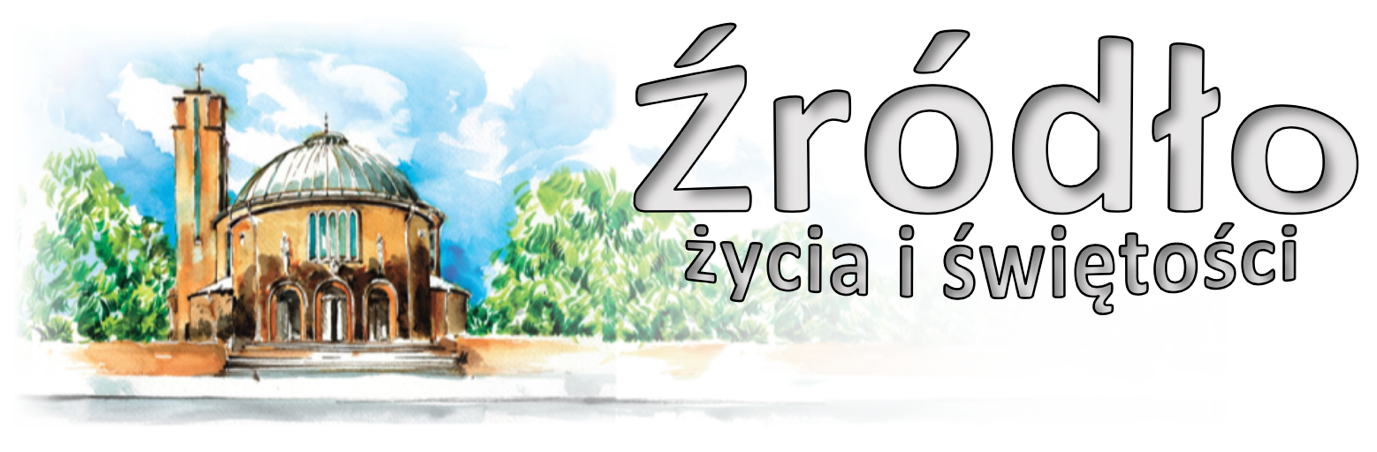 8 grudnia 2019 r.gazetka rzymskokatolickiej parafii pw. Najświętszego Serca Pana Jezusa w RaciborzuNiepokalane Poczęcie NMPEwangelia według św. Łukasza (1,26-38)„Bóg posłał anioła Gabriela do miasta w Galilei, zwanego Nazaret, do Dziewicy poślubionej mężowi, imieniem Józef, z rodu Dawida; a Dziewicy było na imię Maryja. Anioł wszedł do Niej i rzekł: Bądź pozdrowiona, pełna łaski, Pan z Tobą, błogosławiona jesteś między niewiastami. Ona zmieszała się na te słowa i rozważała, co miałoby znaczyć to pozdrowienie. Lecz anioł rzekł do Niej: Nie bój się, Maryjo, znalazłaś bowiem łaskę u Boga. Oto poczniesz i porodzisz Syna, któremu nadasz imię Jezus. Będzie On wielki i będzie nazwany Synem Najwyższego, a Pan Bóg da Mu tron Jego praojca, Dawida. Będzie panował nad domem Jakuba na wieki, a Jego panowaniu nie będzie końca. Na to Maryja rzekła do anioła: Jakże się to stanie, skoro nie znam męża? Anioł Jej odpowiedział: Duch Święty zstąpi na Ciebie i moc Najwyższego osłoni Cię. Dlatego też Święte, które się narodzi, będzie nazwane Synem Bożym. A oto również krewna Twoja, Elżbieta, poczęła w swej starości syna i jest już w szóstym miesiącu ta, która uchodzi za niepłodną. Dla Boga bowiem nie ma nic niemożliwego. Na to rzekła Maryja: Oto Ja służebnica Pańska, niech Mi się stanie według twego słowa! Wtedy odszedł od Niej anioł.”W sposób szczególny łaska okazała się potężniejsza od grzechu w Tej, która została odwiecznie wybrana i przeznaczona na Matkę Odkupiciela świata. To wybranie zwiastuje Maryi anioł Gabriel, a kiedy pozdrawia Ją jako „pełną łaski”, daje poznać, że łaska i płynąca z niej świętość wyprzedziły w Niej moment ziemskiego poczęcia. Wszyscy inni ludzie doznają odkupienia po grzechu – przynajmniej po grzechu pierworodnym. Tę, która była przeznaczona na Jego ziemską Matkę, Chrystus odkupił uprzedzając dziedzictwo grzechu pierworodnego. Poczęła się i przyszła na świat jako Niepokalana. W żadnym momencie ziemskiego istnienia grzech nie pokalał Jej duszy. Maryja jest w sposób szczególny święta – poniekąd inaczej święta niż inni święci, którzy również swoją świętość zawdzięczają dziełu odkupienia. I dlatego, że jest w ten sposób święta, będzie mogła począć za sprawą Ducha Świętego, tak jak czytamy w Ewangelii: „Duch Święty zstąpi na Ciebie i moc Najwyższego osłoni Cię. Dlatego też Święte, które się narodzi, będzie nazwane Synem Bożym”. A wówczas Maryja odpowiedziała: „Oto ja służebnica Pańska, niech mi się stanie według twego słowa!” W ten sposób Maryja ujawnia, że rządzi Nią Duch Boży, że to pierworodne non serviam (nie będę służyć) nie ma w Niej żadnego udziału. Pierworodna pokusa, ażeby stawać się „bogiem przeciwko Bogu”, jest Jej zupełnie obca. Dlatego właśnie może Ona stać się Matką Syna Bożego, a stając się Nią, może służyć przeznaczeniu wszystkich ludzi do „przybrania jako synów i córki przez Jezusa Chrystusa” (zob. Ef 1,5). Tę tajemnicę Niepokalanego Poczęcia, która jest tajemnicą wiary, Kościół głosi i uroczyście przeżywa w dniu dzisiejszym. Znajdujemy się w okresie Adwentu, a tajemnica Niepokalanego Poczęcia w szczególny sposób przygotowuje nas na przyjście Jezusa Chrystusa.św. Jan Paweł II, 1994 r.Ogłoszenia z życia naszej parafiiPoniedziałek – 9 grudnia 2019 								Łk 5,17-26	  630			Za † Stanisławę Starościak w 6. rocznicę śmierci	  900			W intencji Parafian	1730	1.	Roraty dla dzieci Za † męża Norberta Plinta, †† rodziców Irenę i Karola, brata Ernesta i dusze w czyśćcu cierpiące			2.	Za † żonę Helenę w 24.rocznicę śmierciWtorek – 10 grudnia 2019 								Mt 18,12-14	  630			Przez Miłosierdzie Boże o szczęśliwą śmierć i radość wieczną	  800			W języku niemieckim: Zu Gottes Barmherzigkeit für die verstorbenen Eltern Ernst und Maria sowie für alle †† Verwandten und Vorfahren der Familien: Jendrosch Gonschior, Podhajski und Rödiger	1730	1.	Roraty dla dzieci Do Miłosierdzia Bożego za †† mamę Genowefę, ojca Filipa, siostrę Pelagię, braci Jana i Zdzisława, bratową Helenę, dziadków i pokrewieństwo z obu stron			2.	O błogosławieństwo i łaski Boże, opiekę Matki Bożej dla rodziny Kwaśny			3.	Za †† ojców Jana Kroker i Jana Brzostek o dar życia wiecznegoŚroda – 11 grudnia 2019 								Mt 11,28-30	  630			Za † Dariusza Grębskiego (od Zofii Maskiewicz z rodziną)	  900			Za † siostrę Władysławę Rusiecką w 1. rocznicę śmierci, †† braci Andrzeja i Jana, rodziców Zofię i Piotra	1730	1. Roraty dla dzieci Za †† teściów Gertrudę i Edwarda Przybyła			2.	Do Miłosierdzia Bożego o dar życia wiecznego † dla męża, ojca i dziadka Romana Zdrzałek i dla †† z pokrewieństwaCzwartek – 12 grudnia 2019 								Mt 11,11-15	  630	1.	Za †† z rodziny Wieder, Tomulla i za dusze w czyśćcu cierpiące			2. Za † Anielę Wysopal (od Marii i Henryka z rodziną)	1730	1. Roraty dla dzieci W intencji ks. Proboszcza Adama Rogalskiego z okazji urodzin – o Boże błogosławieństwo w pracy duszpasterskiej i opiekę Matki Bożej (od Róż Różańcowych)			2.	Z okazji 85. rocznicy urodzin teściowej, babci i prababci Stanisławy oraz 35. rocznicy urodzin córki Jolanty o Boże błogosławieństwo i opiekę Matki Bożej dla całej rodziny KatolikPiątek – 13 grudnia 2019 – św. Łucji, dziewicy i męczennicy 				Mt 11,16-19	  630			Za † Mariana Molęda (od od Marii Domagała)	  900			Do Miłosierdzia Bożego za † matkę Franciszkę w 20. rocznicę śmierci, †† ojca Antoniego, siostrę Teresę i siostrzeńca Artura	1500			Koronka do Bożego Miłosierdzia	1800	1.	Roraty dla młodzieży i dorosłych Za †† rodziców Stefanię i Stanisława Paszkowskich, siostrę Janinę, szwagra Mikołaja Marcinowskich, kuzynów Edwina i Tadeusza i dusze w czyśćcu cierpiące			2.	Do Miłosierdzia Bożego za † matkę Marię Żak w 1.rocznicę śmierci, † ojca i męża Jana Weselak w 3. rocznicę śmierci, †† z rodziny Żak i Weselak i dusze w czyśćcu cierpiąceSobota – 14 grudnia 2019 – św. Jana od Krzyża, kapł. i doktora K-ła 		Mt 17,10-13	  630	1.	Roraty dla dorosłych Do Bożej Opatrzności w intencji księży naszej parafii o błogosławieństwo w ich pracy duszpasterskiej oraz z podziękowaniem za opiekę duchową w chorobie Jerzego			2.	Za † Irmgardę Mrosek (od sąsiadów z ulicy Katowickiej 23 i 23a)	1730			Nieszpory Maryjne	1800			W sobotni wieczór: 1. Za †† rodziców Helenę i Stanisława Kolbuch, teściów Annę i Antoniego Wygnał, brata Józefa i bratową Halinę oraz wszystkich †† z rodziny			2.	Za †† rodziców Helenę i Franciszka, Łucję i Mieczysława, braci Jerzego i Wilhelma, siostrę Elżbietę i za dusze w czyśćcu cierpiące	2000			W klasztorze Annuntiata Adwentowe czuwanie dla młodzieżyIII Niedziela Adwentu (Gaudete) – 15 grudnia 2019 		Iz 35,1-6.10; Jk 5,7-10; Mt 11,2-11	  700			Dziękczynna z okazji 75. rocznicy urodzin Marii z podziękowaniem za otrzymane łaski, z prośbą o Boże błogosławieństwo i opiekę Matki Bożej	  830			Godzinki o Niepokalanym Poczęciu NMP	  900			Do Bożej Opatrzności z okazji 70. rocznicy urodzin Jadwigi o Boże błogosławieństwo i zdrowie dla całej rodziny	od 900 	W klasztorze Annuntiata Adwentowy Dzień skupienia dla mężczyzn 	1030			Do Bożej Opatrzności przez wstawiennictwo Matki Boskiej Nieustającej Pomocy z podziękowaniem za otrzymane łaski, z prośbą o dalsze Boże błogosławieństwo dla Anny z okazji 70. rocznicy urodzin	1200			Zbiorowa w intencji jubilatów i solenizantów: - Do Bożej Opatrzności w intencji Krystyny z okazji 80. rocznicy urodzin z podziękowaniem za otrzymane łaski, z prośbą o dalsze Boże błogosławieństwo i zdrowie dla jubilatki i całej rodziny oraz za † męża Helmuta w 16. rocznicę śmierci;- W intencji Krzysztofa z okazji 35. rocznicy urodzin prosząc o Boże błogosławieństwo i zdrowie solenizanta i całej rodziny; - Do Bożej Opatrzności w intencji Mariana z okazji 50. rocznicy urodzin dziękując za otrzymane łaski, prosząc o dalsze dla solenizanta i całej rodziny; - W intencji Marii Mormul z okazji 90. rocznicy urodzin dziękując za otrzymane łaski, prosząc o dalsze Boże błogosławieństwo i zdrowie	1400			Msza w Rycie Nadzwyczajnym	1545			Różaniec Fatimski za młode pokolenie	1730			Nieszpory Adwentowe	1800			Zbiorowa za zmarłych: - Za †† męża Zygmunta, brata Janusza, szwagierkę Urszulę, dziadków i dusze w czyśćcu cierpiące; - Do Miłosierdzia Bożego za †† rodziców Marię Augustyn w 8. rocznicę śmierci, ojca Zbigniewa oraz †† dziadków i pokrewieństwo z obu stron; - Za † tatę Bronisława Winiarskiego i † Barbarę Dziób; - Za † Wandę Potocką;- Za † Elżbietę Trybańską w 2. rocznicę śmierci oraz za †† z rodziny i †† przyjaciół; - Za † Grażynę Kurczyk w 1. rocznicę śmierci, jej †† rodziców Zenona i Janinę Chwiałkowskich i †† z rodziny; - Za † Jerzego Kuzara (od kolegów i znajomych z pracy); - Za † Jana Zająca (w 30. dzień); - Za †† rodziców Bronisławę i Jana Markiewicz; - Za †† Władysławę, Jadwigę, brata Bernarda, rodziców z obu stron i dusze w czyśćcu; - Za † Stefana Klimowskiego w 1. rocznicę śmierci (od sąsiadów z ulicy Chełmońskiego 25); - Za † Barbarę Boczkowską (w 30. dzień); - Za † Damiana Foltys (od sąsiadów z ulicy Pomnikowej 14);-  Za †† rodziców Władysławę i Franciszka Sobków, Stanisławę i Ferdynanda Oślizło, Romana i Jadwigę Oślizło, Józefa i Edwarda Niedojad, Antoniego Pierzchała, Adama Węgrzyn, Ryszarda Przyszlakowskiego, Filippo Scerola, Jana i Roberta Świgut, Marysię, Floriana, Irenę, Wiktora, Tadeusza Gajewskich, Roberta i Henryka Jaroni, †† rodziców Blondziński, córkę Katrin, Katarzynę i Juliana Han, Teresę i Wolfganga Haim, Elizabet Hotop, całą rodzinę, Wernera Gorke i całą rodzinę; - Za † żonę Stefanię w rocznicę urodzin i wszystkich †† z rodziny; - Do Miłosierdzia Bożego za †† Cecylię Gonsior, męża Jerzego, rodziców, rodzeństwo i wszystkich †† z rodziny;- Za † Hannę Szymańską (od lokatorów z ul. Pomnikowej 10); - Do Miłosierdzia Bożego za †† matkę Annę Pawlik w 22 r. śmierci ojca Jana, siostry Jadwigę, Ewę, teściów Marię, Emila i †† z obu stronW tym tygodniu modlimy się: W intencji członków Maryjnych grup modlitewnychDnia 8 grudnia przypada Uroczystość Niepokalanego Poczęcia Najświętszej Maryi Panny, w której Kościół uwielbia Boga za łaskę zachowania Maryi od wszelkich skutków grzechu. Jest to święto patronalne m. in. Dzieci Maryi. Dziś kolejna grupa dziewczyn przyjęła medaliki. Zapraszamy także nowe dziewczęta do tek wspólnoty.Dzisiaj zapraszamy na godz. 1700 na modlitwę Różańcową za młode pokolenie, oraz na godz. 1730 na nieszpory ku czci Niepokalanego Poczęcia NMP.W kolejnym, drugim tygodniu Adwentu zapraszamy na Roraty: do czwartku dla dzieci o 1730; w piątek o 1800 i w sobotę o 630.W tym tygodniu swoje spotkania będą mieli kandydaci do bierzmowania z trzeciego roku formacji. Przy okazji pragniemy poinformować, że bierzmowanie w dekanacie będzie 6 i 7 maja 2020 r.W poniedziałek o 2000 próba scholi.We wtorek o godz. 1530 spotkanie Klubu Seniora, o 1800 próba chóru.Spotkanie Ruchu Rodzin Nazaretańskich w środę po wieczornej Mszy Świętej.W piątek o 1500 Koronka do Bożego Miłosierdzia.Młodzież zapraszamy na Roraty w piątek o godz. 1800. Odwiedziny chorych w tym miesiącu będą w sobotę 21 grudnia. Zgłoszenia w kancelarii lub zakrystii.W przyszłą niedzielę o godz. 1545 Różaniec Fatimski.W przyszłą niedzielę o godz. 1400 Msza Święta w rycie nadzwyczajnym, czyli trydenckim.Z tyłu kościoła są wyłożone kosze na trwałą żywność przeznaczoną jako pomoc dla potrzebujących.Można nabywać opłatki i świece Caritas.Przed kościołem do nabycia: nasza parafialna gazetka „Źródło”, Gość Niedzielny, miesięcznik dla dzieci „Mały Gość Niedzielny”. W zakrystii jest do nabycia „Droga do nieba” z dużym i małym drukiem.W drugą niedzielę Adwentu, z inicjatywy Konferencji Episkopatu Polski, jest obchodzona w Kościele w Polsce jako Dzień Modlitwy i Pomocy Materialnej Kościołowi na Wschodzie. Celem tego dnia jest duchowe i materialne wsparcie Kościoła katolickiego w krajach Europy Wschodniej, Rosji i Azji Środkowej. Przed kościołem zbiórka na ten cel.Kolekta dzisiejsza przeznaczona jest na bieżące potrzeby.Za wszystkie ofiary, kwiaty i prace przy kościele składamy serdeczne „Bóg zapłać”. W minionym tygodniu odeszli do Pana:Józef Garbiec, lat 74, zam. na ul. ChełmońskiegoRafał Mendelski, l. 46, zam. na ul. SkłodowskiejJanina Czech, l. 68, zam. na ul. Łąkowej (pogrzeb wt, 10 XII 2019 o 11.oo)Józefa Nitoń, l. 65, zam. na ul. Skłodowskiej (pogrzeb wt, 10 XII 2019 o 10.oo)Wieczny odpoczynek racz zmarłym dać Panie.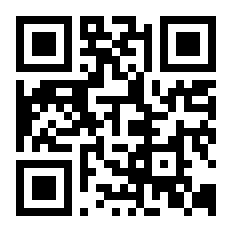 